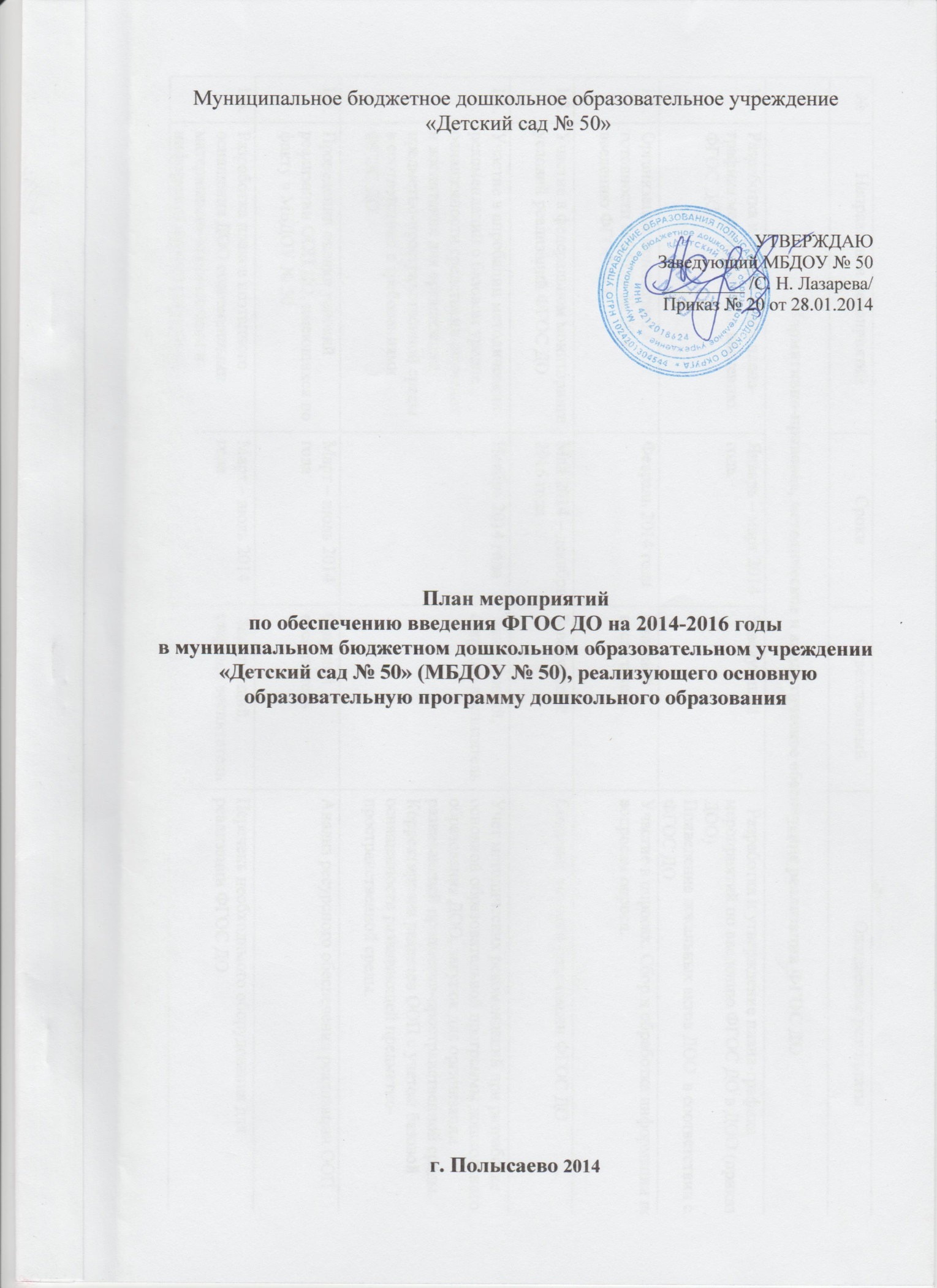  №Направления мероприятийСрокиОтветственныйОжидаемые результаты 1.Нормативно-правовое, методическое и аналитическое обеспечение реализации ФГОС ДОНормативно-правовое, методическое и аналитическое обеспечение реализации ФГОС ДОНормативно-правовое, методическое и аналитическое обеспечение реализации ФГОС ДОНормативно-правовое, методическое и аналитическое обеспечение реализации ФГОС ДО1.1.Разработка и утверждение плана-графика мероприятий по введению ФГОС ДО Январь – март 2014 года Заведующий  Разработка и утверждение плана-графика мероприятий по введению ФГОС ДО в ДОО (приказ ДОО)Приведение локальных актов ДОО  в соответствии с ФГОС ДО1.2.Организация мониторинга готовности МБДОУ № 50 к введению ФГОС ДОФевраль 2014 годаСтарший воспитательУчастие в опросах. Сбор и обработка информации по вопросам опроса.1.3.Участие в федеральном мониторинге условий реализаций ФГОС ДОМай 2014 – декабрь 2016 годаЗаведующийСоздание условий реализации ФГОС ДО1.4.Участие в апробации методических рекомендаций о базовом уровне оснащенности средствами обучения и воспитания для организации предметно-пространственной среды в соответствии с требованиями ФГОС ДОНоябрь 2014 года Заведующий,старший воспитательУчет методических рекомендаций при разработке основной образовательной программы дошкольного образования ДОО, закупок для организации развивающей предметно-пространственной среды.Корректировка разделов ООП с учетом базовой оснащенности развивающей предметно-пространственной среды.1.5.Проведении оценки условий реализации ООП ДО, имеющихся по факту в МБДОУ № 50Март – июль 2014 года Старший воспитательАнализ ресурсного обеспечения реализации ООП1.6.Разработка планов поэтапного оснащения ДОО современными материально-техническими и информационными ресурсамиМарт – июль 2014 года Заведующий,старший воспитательПеречень необходимого оборудования для реализации ФГОС ДО1.7.Участие в обсуждении примерных образовательных программ, используемых в образовательном процессе в соответствии с ФГОС ДОПостоянно, после утверждения приказа Минобрнауки РоссииСтарший воспитатель, воспитатели  Использование примерных образовательных программ, находящихся в федеральном реестре, при разработке ООП1.8.Подготовка к проектированию и разработке ООП ДО в соответствии с требованиями ФГОС ДОЯнварь – май 2014 годаСтарший воспитатель Наличие проекта ООП ДО2.Организационное обеспечение реализации ФГОС ДООрганизационное обеспечение реализации ФГОС ДООрганизационное обеспечение реализации ФГОС ДООрганизационное обеспечение реализации ФГОС ДО2.1.Создание рабочей группы по введению ФГОС ДОЯнварь 2014 годаЗаведующий Приказ ДОО о создании рабочей группы ДОО по введению ФГОС ДО2.2.Организация получения методической, психолого-педагогической, диагностической и консультативной помощи родителям детей, получающих дошкольное образование в форме семейного образованияВ течение 2014 – 2015 годовСтарший воспитательОрганизация работы пунктов оказания методической. Психолого-педагогической и консультативной помощи родителям детей, получающих дошкольное образование в форме семейного образования2.3.Организация формирования, обобщения и распространения опыта инновационной педагогической и управленческой деятельности в рамках разработки и введения  ФГОС ДО2014 – 2016 годы Заведующий,старший воспитательОбщедоступные банки данных об опыте, фиксация сетевого взаимодействия о распространении опыта2.4.Обновление электронного банка данных материалов, обеспечивающих эффективное введение ФГОС ДОЕжеквартальноСтарший воспитательЭлектронный банк данных материалов (программ, рекомендаций и пр.)3.Кадровое обеспечение введения ФГОС ДОКадровое обеспечение введения ФГОС ДОКадровое обеспечение введения ФГОС ДОКадровое обеспечение введения ФГОС ДО3.1.Обеспечение поэтапного повышения квалификации руководителей и педагогов ДОО по вопросам реализации ФГОС ДО2014 – 2016 годыЗаведующий,старший воспитатель Участие руководящих и педагогических работников МБДОУ № 50 в прохождении курсов повышения квалификации3.2.Подготовка педагогических работников ДОУ к аттестации в соответствии с методическими рекомендациямиПосле утверждения методических рекомендаций (июль 2015 года)Старший воспитатель Организация методической помощи педагогам в период подготовки к аттестации3.3.Сопровождение молодых специалистов по вопросам ФГОС ДО2014 – 2016 годыСтарший воспитатель Определение наставников для молодых специалистов3.4.Организация участия заведующего, педагогических работников               МБДОУ № 50, во Всероссийских, региональных семинарах, вебинарах, конференциях по вопросам введения ФГОС ДО2014 – 2016 годыСтарший воспитательУчастие заведующих, педагогических работников   МБДОУ № 50 во Всероссийских, региональных семинарах, конференциях по вопросам введения ФГОС ДО3.5.Организация методической работы, обеспечивающей сопровождение введения ФГОС ДО2014 – 2016 годыСтарший воспитатель  Участие в методических мероприятиях: ГПМО, семинаров, мастер-классов и др.Проведение педагогических советов и др. мероприятий в ДОО по реализации ФГОС ДО4.		Финансово-экономическое обеспечение введения ФГОС ДО		Финансово-экономическое обеспечение введения ФГОС ДО		Финансово-экономическое обеспечение введения ФГОС ДО		Финансово-экономическое обеспечение введения ФГОС ДО4.1.Мониторинг финансового обеспечения реализации прав граждан на получение общедоступного и бесплатного дошкольного образования в условиям введения ФГОС ДОАпрель 2014 года –Апрель 2015 годаЗаведующийКорректировка и выполнение муниципальных заданий4.2.Оказание платных дополнительных образовательных услуг в МБДОУ №50 в условиях введения ФОС ДОПосле получения методических рекомендаций Минобрнауки России по оказанию платных дополнительных образовательных услуг (с июля 2014 года)ЗаведующийПолучение лицензии на реализацию дополнительных образовательных программ и предоставление дополнительных  образовательных услуг5.Информационное обеспечение введения ФГОС ДОИнформационное обеспечение введения ФГОС ДОИнформационное обеспечение введения ФГОС ДОИнформационное обеспечение введения ФГОС ДО5.1.Обновление тематических страниц (рубрик) на интернет-порталахПостоянно Старший воспитатель  Создание и наполнение баннера «ФГОС ДО» на сайте МБДОУ № 505.2.Организация и осуществление информационно-разъяснительной работы по вопросам введения ФГОС ДО в СМИПостоянноСтарший воспитатель Информация о публикациях, выступлениях, работе на интернет-форумах5.3.Обеспечение публичной отчётности МБДОУ № 50 о ходе и результатах введения ФГОС ДОЕжегодноЗаведующий,старший воспитательПубличные доклады